Autor výukového materiálu: Petra MajerčákováDatum vytvoření výukového materiálu: duben 2012Ročník, pro který je výukový materiál určen: VIIIVzdělávací oblast: Člověk a přírodaVzdělávací obor: ChemieTématický okruh: Anorganická chemieTéma: Oxidy - názvoslovíAnotace: Pracovní list slouží žákům k procvičení probraného učiva – názvosloví oxidů.  Žáci pracují samostatně, ve dvojicích nebo ve skupině. Správné výsledky kontrolují podle přiloženého řešení. Pracovní list je zakončen krátkým sebehodnocením.Zdroje:Přehled chemie pro základní školy: Doc. RNDr. Hana Čtrnáctková, CSc., Prof. Ing. Karel Kolář, CSc., PaedDr. Miloslava Svobodová, RNDr. František Zemánek, vydalo v Praze roku 2006 SPN – pedagogické nakladatelství, a.s., ISBN 80-7235-260-1Autorem materiálu a všech jeho částí, není-li uvedeno jinak, je Petra Majerčáková.Tvorba materiálu je financována z ESF a státního rozpočtu ČR.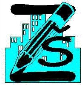 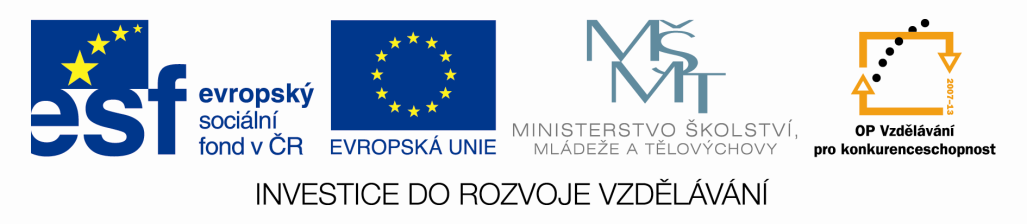 OXIDY – NÁZVOSLOVÍJméno:Oxidy jsou dvouprvkové sloučeniny, ve kterých má atom kyslíku oxidační číslo –II.Pravidla názvosloví:Název oxidu je dvouslovný. Skládá se z podstatného a přídavného jména.Podstatné jméno je odvozeno od latinského názvu kyslíku - oxid.Přídavné jméno je odvozeno od názvu chemického prvku, který je sloučený s kyslíkem. Přípona přídavného jména odpovídá oxidačnímu číslu atomu příslušného prvku I. až VIII.Ve vzorci oxidu je pořadí sloučených prvků opačné k názvu.oxid draselný                                                 oxid zinečnatý                                      oxid hlinitýoxid sírový                                                     oxid železnatý                                        oxid sodnýoxid uhličitý                                                 oxid fosforečný                                     oxid chloristýoxid křemičitý                                            oxid železitý                                            oxid chromovýoxid osmičelý                                            oxid lithný                                                oxid uhelnatýoxid vápenatý                                          oxid rtuťný                                               oxid dusičnýMgO                                                                        Cu2O                                                                 Fe2O3Ag2O                                                                       Au2O3                                                                                                    N2O5NO2                                                                                                                  CrO4                                                                                                      B2O3CrO3                                                                       PbO                                                                   I2O7CO                                                                         SiO2                                                                     FeOAl2O3                                                                                       Ag2O                                                                   P2O5N2O                                                                     ZnO                                                                       SO3    SEBEHODNOCENÍ: